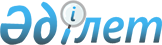 О присвоении наименований безымянным улицам села Сайхин Сайхинского сельского округа Бокейординского районаРешение акима Сайхинского сельского округа Бокейординского района Западно-Казахстанской области от 5 января 2018 года № 1. Зарегистрировано Департаментом юстиции Западно-Казахстанской области 18 января 2018 года № 5045
      Руководствуясь Законами Республики Казахстан от 23 января 2001 года "О местном государственном управлении и самоуправлении в Республике Казахстан", от 8 декабря 1993 года "Об административно-территориальном устройстве Республики Казахстан", с учетом мнения населения села Сайхин и на основании заключения Западно-Казахстанской областной ономастической комиссии, аким Сайхинского сельского округа РЕШИЛ:
      1. Присвоить следующие наименования безымянным улицам села Сайхин Сайхинского сельского округа Бокейординского района:
      улица "3У"- улица "Алаш Орда";
      улица "4У"- улица "Тәуелсіздік".
      2. Ведущему специалисту аппарата акима Сайхинского сельского округа (Л.Анесова) обеспечить государственную регистрацию данного решения в органах юстиции, его официальное опубликование в Эталонном контрольном банке нормативных правовых актов Республики Казахстан и в средствах массовой информации.
      3. Контроль за исполнением настоящего решения оставляю за собой.
      4. Настоящее решение вводится в действие со дня первого официального опубликования.
					© 2012. РГП на ПХВ «Институт законодательства и правовой информации Республики Казахстан» Министерства юстиции Республики Казахстан
				
      Аким Сайхинского сельского округа

М.Аккалиев
